				INSTITUTO SUPERIOR PORTEÑO A-80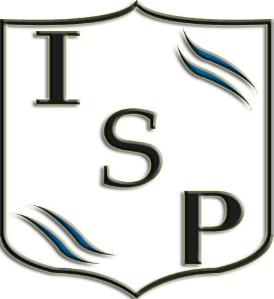 Lengua y Literatura 4º año – 2018Prof. Florencia D’AntonioFundamentaciónEl propósito de la materia para cuarto año es que los y las estudiantes puedan abordar los distintos tipos textuales teniendo en cuenta sus contextos de producción y de recepción. Además de las clasificaciones en géneros y subgéneros, podrán acceder a un panorama más vasto de la literatura americana y europea. En este sentido, se buscará que entiendan la literatura y las prácticas discursivas en relación y tensión con otros discursos, como el histórico, el filosófico y el artístico en general.El enfoque del programa está puesto en analizar y problematizar textos de distintas épocas, relacionados entre sí cronológicamente y vinculados con períodos históricos y sociales de su tiempo. De este modo, se tendrán en cuenta los temas tratados en las diferentes obras tanto como sus procedimientos expresivos, en tensión permanente con el lenguaje. En el trayecto diagramado, se considera la literatura y otras formas de expresión discursiva como diferentes representaciones del mundo y de problemáticas específicas de los períodos abordados. En este sentido, se analizará la literatura y otras prácticas de la lengua teniendo en cuenta que son productos de su época, con características específicas plasmadas en las formas y contenidos de los textos. Propósitos y objetivosComentar las obras leídas atendiendo a los contextos de producción sociohistórica y a la estética a la que pertenecen. Reconocer los textos expositivos con sus herramientas específicas, relacionándolas con el contenido y el objetivo del texto. Establecer relaciones entre textos a través del resumen, el comentario y recursos para citar y reformular ideas.Advertir los recursos televisivos para captar audiencia y construir el acontecimiento mediático. Elaborar una entrevista formulando preguntas adecuadas y transcribiendo lo grabado a un texto coherente. Trasponer una narración literaria al formato de guión teniendo en cuenta las características del género. Adecuar el uso de recursos de coherencia y cohesión, respetar la normativa acerca del uso de los signos de puntuación y sus combinaciones y hacer un uso correcto de las construcciones con verboides. ContenidosUnidad I: El encuentro con el otro. Relatos de viajes. Relatos de viaje y construcción del punto del vista. Encuentro cultural entre Europa y América, representación del otro. Configuración del punto de vista del conquistador español: selección de cartas de Cristóbal Colón y Hernán Cortés. Selección de artículos de La conquista de América. El problema del otro, de Tzvetan Todorov. Configuración del punto de vista del conquistado americano: “Guayna Cepac y Pedro de Candia”, “Los españoles en Cajamarca” y “Atagualpa preso” de Nueva Crónica y Buen Gobierno de Guaman Poma de Ayala. El viaje imperial. Encuentro entre Europa, África y Asia. El corazón de las tinieblas, de Joseph Conrad. Selección de El viaje a Oriente de Flaubert. Recursos audiovisuales: Aguirre, la ira de dios y Fitzcarraldo de Werner Herzog. Apocalypse Now de Francis Ford Coppola. Unidad II: La configuración política y la narración de América Latina e identidades nacionales. Civilización y barbarie, campo y ciudad. La ciudad y la cultura letrada; migración a los centros urbanos. Selección de Civilización y barbarie de Sarmiento. Pedro Páramo de Juan Rulfo. El relato modernista y la configuración del espacio americano: “Puente de Brooklyn” y “Coney Island”, “Nuestra América” de José Martí. La “generación perdida” y el fracaso del sueño americano: “Ahora me acuesto”, “El río de dos corazones” de Hemingway. “Día perfecto para el pez banana” y “Para Esmé, con amor y sordidez” de Salinger, “Berenice se corta el pelo” de Fitzgerald. Retorno a la naturaleza e idealización del campo. “El terremoto en Chile” de Kleist y “Discursos de las ciencias y de las artes” de Rousseau. Recursos audiovisuales: The Searchers, de John Ford. Capítulo de la serie Mad Men a elegir. Desayuno en Tiffany’s. Unidad III: Nuevas formas de narrar y visiones del mundo del siglo XX y XXI. Influencias de las nuevas tecnologías. La Generación Beat: “El aullido” de Allen Ginsberg y “Estoy esperando” Ferlinghetti. La reescritura del pasado, el relato del presente. Selección de Las venas abiertas de América Latina. EstrategiasComprensión: Lectura en conjunto en el aula. Armado de definiciones y resúmenes entre todos. Lectura de textos críticos a partir de guías. Puesta en común, corrección conjunta. Relación entre textos: retomar temas aprendidos en años anteriores y aplicarlos a las nuevas lecturas. Lectura de artículos críticos en relación a textos literarios. Buscar vinculaciones entre distintas disciplinas: a partir de películas, capítulos de series, canciones, reescrituras de textos clásicos en otros formatos.Escritura: producir textos a partir de consignas específicas pero que permitan plasmar la creatividad y subjetividad de los y las estudiantes. Analizar distintas formas literarias y géneros discursivos para aplicar las características de cada uno a la hora de escribir. Delimitar los espacios y las funciones de la escritura académica y de la escritura creativa.Evaluación y recursosSe evaluará a los y las estudiantes teniendo en cuenta sus procesos de aprendizaje y su desenvolvimiento permanente en el aula. Además, se considerará la entrega en condiciones y fecha de los trabajos pedidos. Como mínimo se tomarán dos evaluaciones presenciales con nota numérica y trabajos prácticos.Evaluaciones presenciales integrales de los contenidos del trimestre.Trabajos prácticos individuales y en grupos.Participación en clase y predisposición para trabajar en el aula, en forma individual y en grupos.Entrega de tareas.Comprensión de textos y escritura permanente para ver la evolución de los y las estudiantes.Bibliografía: Todos los textos descritos en el programa.Material online y material audiovisual.Manual de apoyo: Kapeluz para 4to año.